ZATERDAG 29 / ZONDAG 30 augustus 2020Parochie HH. Apostelen Petrus en Paulus ZottegemVoorganger is pastoor-deken Hans VandenholenIntredelied (ZJ 528)Gedenken wij dankbaar de daden des heren,zijn leven, zijn dood en verrijzenis.En dat wij oprecht tot Jezus ons bekeren,die onze God en leidsman ten leven isHoe hadden wij onze bestemming vernomen,was Jezus de weg niet ten einde gegaan.Wie zouden wij zijn, als Hij niet was gekomenom in zijn lichaam onze dood te doorstaanHoe zouden wij ooit voor elkaar kunnen leven,had Hij ons de liefde niet voorgeleefd,die tot de dood zich prijs heeft willen geven,die, Zoon van God, ons alles slaaf is geweest.Gij eerste der mensen, die weerloos en eenzaamals graan in de aarde gestorven zijt.Gij wordt ons brood, maak ons met U gemeenzaam,Van harte maak tot wederdienst ons bereid.OpeningswoordJezus was er voor de anderen. Hij deed de wil van God en gaf zich radicaal, tot op het kruis.Zo ging Hij ons voor naar het volle leven, en wij proberen Hem achterna te gaan, telkens opnieuw.Moge Hij ons in deze viering sterken en bemoedigen.Gezongen kyrie-litanie (ZJ 1b)Bidden wij met geloof  in ons hart,  tot de Vader van hemel en aarde, dat Hij de wereld bewaart,  als het werk van zijn handen.Luister, Heer, ontferm U over ons.  Luister, Heer, ontferm U over ons. Bidden wij met geloof in ons hart,  tot zijn Zoon Jezus Christus de Heiland, dat Hij allen die hongeren voedt,  als het brood van de hemel. Luister, Heer, ontferm U over ons. Luister, Heer, ontferm U over ons. Bidden wij met geloof in ons hart,  tot de heilige Geest de Helper, dat alles zal worden herschapen,  in het licht van Gods aanschijn. Luister, Heer, ontferm U over ons. Luister, Heer, ontferm U over ons.Gloria (ZJ 38 Philippeth-Van Gele)Eer aan God in den Hoge,
en vrede op aarde aan de mensen die Hij liefheeft.
Wij loven U. Wij prijzen en aanbidden U.
Wij verheerlijken U en zeggen U dank voor Uw grote heerlijkheid.
Heer God, hemelse Koning, God, almachtige Vader,
Heer, eniggeboren Zoon, Jezus Christus
Heer God, Lam Gods, Zoon van de Vader;
Gij die wegneemt de zonden der wereld, ontferm U over ons.
Gij die wegneemt de zonden der wereld, aanvaard ons gebed.
Gij die zit aan de rechterhand van de Vader, ontferm U over ons.
Want Gij alleen zijt de Heilige. Gij alleen de Heer.
Gij alleen de Allerhoogste: Jezus Christus,
met de Heilige Geest
in de heerlijkheid van God de Vader. AmenOpeningsgebedGod,in het lijden en de kruisdood van uw Zoonhebt Gij ons geopenbaard dat er een leven is,de moeite waard om voor te sterven.Spreek tot ons uw woord en laat het oplaaien als een vuur;dat wij ons niet laten leiden door eigenbelangmaar in staat zijn uit te maken wat Gij wilt.Door onze Heer Jezus Christus, uw Zoon,die met U leeft en heerst in de eenheid van de heilige Geest,God, door de eeuwen der eeuwen.JEREMIA 20,7-9Eerste lezing uit de profeet Jeremia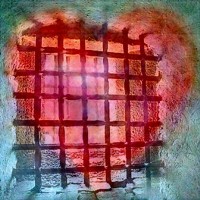 
De profeet Jeremia bad als volgt:
"Heer God, Gij hebt mij verleid, ik ben bezweken;
Gij waart mij te sterk,
ik kan niet tegen U op.
De hele dag lacht men mij uit,
iedereen drijft de spot met mij.
Telkens als ik het woord neem, moet ik schreeuwen,
"geweld en onderdrukking" roepen.
Het woord van de Heer brengt mij
iedere dag schande en smaad.
Soms denk ik:
Ik wil er niets meer van weten,
ik spreek niet meer in zijn naam.
Maar dan laait er een vuur op in mijn hart,
het brandt in mijn gebeente.
Ik doe alle moeite om het in bedwang te houden
maar het lukt me niet."
Antwoordpsalm (Psalm  63) 	ZJ 84Heer, Mijn God, naar U hunkert mijn hartGod, mijn God zijt Gij,ik zoek U reeds bij het ochtendgloren.Naar U dorst mijn ziel en hunkert mijn hartals dorre akkers naar regen.Heer, Mijn God, naar U hunkert mijn hartZo zie ik omhoog naar de plaats waar Gij woont,beschouw ik uw macht en uw glorie.Meer waard dan het leven is mij uw genade,mijn mond verkondigt uw lof.Heer, Mijn God, naar U hunkert mijn hartIk zal U prijzen zolang ik leef,mijn handen uitstrekken naar U.Mijn ziel wordt verzadigd met voedzame spijs,mijn mond zal U jubelend danken.Heer, Mijn God, naar U hunkert mijn hartWant Gij zijt altijd mijn beschermer geweest,ik koester mij onder uw vleugels.Met heel mijn hart houd ik vast aan U,het is uw hand die mij steunt.Heer, Mijn God, naar U hunkert mijn hartROMEINEN 12,1-2Tweede lezing uit de brief van de heilige apostel Paulus aan de christenen van Rome 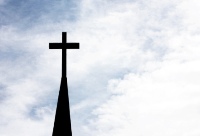 
Broeders en zusters,
Ik smeek u bij Gods erbarming:
wijdt uzelf aan God toe
als een levende, heilige offergave,
die Hij kan aanvaarden.
Dat is de geestelijke eredienst die u past.
Stemt uw gedrag niet af op deze wereld.
Wordt andere mensen, met een nieuwe visie.
Dan zijt ge in staat
om uit te maken wat God van u wil,
en wat goed is, wat zeer goed is en volmaakt.Alleluia (ZJ 4d)Alleluia. Alleluia. Alleluia. Alleluia.Ik ben de Weg, de Waarheid en het Leven. Niemand komt tot de Vader, tenzij door Mij.Alleluia. Alleluia. Alleluia. Alleluia.MATTEÜS 16,21-27Uit het heilig evangelie van onze Heer Jezus Christus volgens Matteüs 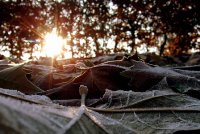 
In die tijd begon Jezus zijn leerlingen duidelijk te maken
dat Hij naar Jeruzalem moest gaan;
dat Hij daar veel zou moeten lijden van de oudsten,
de hogepriesters en de schriftgeleerden,
maar dat Hij na ter dood gebracht te zijn,
op de derde dag zou verrijzen.
Toen nam Petrus Jezus ter zijde
en begon Hem ernstig daarover te onderhouden:
"Dat verhoede God, Heer! Zo iets mag U nooit overkomen!"
Maar Hij keerde zich om en zei tot Petrus:
"Ga weg, satan, terug!
Gij zijt Mij een aanstoot,
want gij laat u leiden door menselijke overwegingen
en niet door wat God wil."
En daarna tot zijn leerlingen:
"Wie mijn volgeling wil zijn,
moet Mij volgen door zichzelf te verloochenen en zijn kruis op te nemen.
Want wie zijn leven wil redden, zal het verliezen.
Maar wie zijn leven verliest om Mijnentwil, zal het vinden.
Wat voor nut heeft het voor een mens heel de wereld te winnen,
als dit ten koste gaat van eigen leven?
"Of wat zal een mens kunnen geven in ruil voor zijn eigen leven?
Want de Mensenzoon zal komen
in de heerlijkheid van zijn Vader,
vergezeld van zijn engelen,
dan zal Hij ieder vergelden naar zijn daden."Acclamatie   (ZJ 8 c)U komt de lof toe, U het gezang, U alle glorie, o Vader, o Zoon, o heilige Geest in alle eeuwen der eeuwen.HomilieCredoIk geloof in God, de almachtige Vader,
Schepper van hemel en aarde.
En in Jezus Christus, zijn enige Zoon, onze Heer,
die ontvangen is van de heilige Geest,
en geboren uit de Maagd Maria;
die geleden heeft onder Pontius Pilatus,
gekruisigd is, gestorven en begraven;
die neergedaald is ter helle,
de derde dag verrezen uit de doden;
die opgevaren is ten hemel,
en zit aan de rechterhand van God, zijn almachtige Vader;
vandaar zal Hij komen oordelen de levenden en de doden.
Ik geloof in de heilige Geest;
de heilige katholieke kerk,
de gemeenschap van de heiligen;
de vergiffenis van de zonden;
de verrijzenis van het lichaam;
het eeuwig leven.
Amen.Voorbede (Acclamatie ZJ 10c)C. Keren wij ons tot God, onze Vader. Hij kent onze noden en vragen, nog vóór wij ze uitspreken.L. Voor de mensen die te maken hebben met lijden en tegenslag.Voor al wie gebukt gaan onder de gevolgen van de coronapandemie.Voor de slachtoffers van ziekte, armoede en geweld, overal op aarde.Laten we bidden.Voor allen die zich inzetten om het welzijn van medemensen te bevorderen.Voor wie zich laten raken door het onrecht dat anderen wordt aangedaan.Voor wie blijven ijveren voor vrede en voor meer gerechtigheid.Laten we bidden.Voor onszelf en voor al onze medegelovigen.Voor heel de Kerkgemeenschap:dat wij werkelijk als leerlingen van de Heer Jezus leven.Laten we bidden.Voor de kinderen en jongeren die een nieuwe schooljaar beginnen.Voor hun ouders en leerkrachten.En voor allen die ook in de komende tijd weer zullen proberen om jongeren te begeleiden op de weg van het geloof.Laten we bidden.C. God, verhoor onze gebeden en blijf ons nabij.Laat uw Geest in onze wereld werkzaam zijn,tot geluk en welzijn van alle mensen.Wij vragen het U door Jezus Christus, onze Heer.Offerande (orgelspel)Gebed over de gavenHeer,Gij kent de gezindheidwaarmee wij deze gaven neerleggen op uw altaar.Geef nu aan elk van ons zijn plaats, zijn taak.Maak deze gemeenschap tot een levende tempel,waarin wij het offer opdragenvan Jezus Christus, uw Zoon, onze Heer.Prefatie (XI b)De Heer zij met U. En met uw geest. Verheft uw hart. Wij zijn met ons hart bij de Heer. Brengen wij dank aan de Heer, onze God. Hij is onze dankbaarheid waardig. Wij danken U, heilige en sterke God. De wereld draagt Gij in uw hand en Gij waakt over al uw mensen. Gij brengt ons bijeen in deze gemeenschap om uw woord te horen en met een toegewijd geloof te treden in het spoor van uw Zoon. Hij is de weg die leidt naar U, Hij is de waarheid, geen andere waarheid maakt ons vrij; Hij is het leven dat ons van vreugde vervult. Wij danken U, Vader, voor de liefde die Gij ons toedraagt in Jezus Christus.Wij voegen onze stem bij het gezang der engelen en prijzen uw heerlijkheid met dit lied:Sanctus (ZJ 38)Heilig, heilig, heilig de Heer, de God der hemelse machten! Vol zijn hemel en aarde van uw heerlijkheid. Hosanna in den hoge. Gezegend Hij die komt in de naam des Heren. Hosanna in den hoge. Eucharistisch gebedVredeswensAgnus Dei (ZJ 38) Lam Gods, dat wegneemt de zonden van de wereld,  ontferm U over ons. Lam Gods, dat wegneemt de zonden van de wereld,  ontferm U over ons. Lam Gods, dat wegneemt de zonden van de wereld,  geef ons de vrede.   CommunieCommunielied (ZJ 431)Wat zijn de goede vruchten die groeien aan de Geest?De liefde en de vreugde, de vrede allermeest,geduld om te verdragen en goedertierenheid,geloof om veel te vragen, te vragen honderduit.Geloof om veel te geven, te geven honderd-in,wij zullen leren leven van de verwondering:dit leven, deze aarde, de adem in en uit,het is van Gods genade en zijn lankmoedigheid.En wie zijn ziel niet prijsgeeft maar vasthoudt tot het eind,wie zijn bestaan niet kruisigt, hoezeer hij levend schijnt,hij gaat voorgoed verloren, het leven dat hij koosis tevergeefs geboren en eindigt vruchteloos.Maar wie zich door de hemel laat helpen uit de droom,die vindt de boom des levens, de messiaanse boom,en als hij zich laat enten hier in dit aardse dal,dan rijpt hij in de lente tot hij vrucht dragen zal.
SlotgebedHeer,tot ieder van ons hebt Gij uw woord gesproken;Gij hebt ons uitgenodigd aan uw tafel,Gij zelf hebt ons bediend.Wij vragen U:geef dat ook wij gastvrij zijn voor elkaar,dat wij uw woord bewaren in ons harten in de wereld bewerkers van uw liefde zijn.Door Christus, onze Heer.SALVE REGINAZEGEN EN ZENDINGSalve, Regina, Mater misericordiae,vita, dulcedo, et spes nostra, salve.Ad te clamamus, exsules filii Evae.Ad te suspiramus, gementes et flentesin hac lacrimarum valle.Eia, ergo, advocata nostra, illos tuosmisericordes oculos ad nos converte;et Iesum, benedictum fructum ventris tui, nobis post hoc exsilium ostende.O clemens, O pia, O dulcis Virgo Maria.Wees gegroet, koningin, moeder van barmhartigheid;ons leven, onze vreugde en onze hoop, wees gegroet.Tot u roepen wij, ballingen, kinderen van Eva;tot u smeken wij, zuchtend en wenendin dit dal van tranen.Daarom dan, onze voorspreekster,sla op ons uw barmhartige ogen;en toon ons, na deze ballingschap,Jezus, de gezegende vrucht van uw schoot.O goedertieren, o liefdevolle, o zoete maagd Maria.